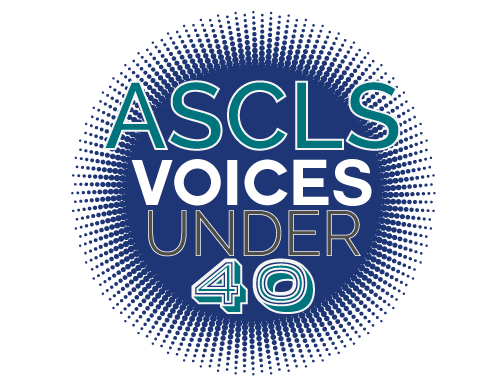 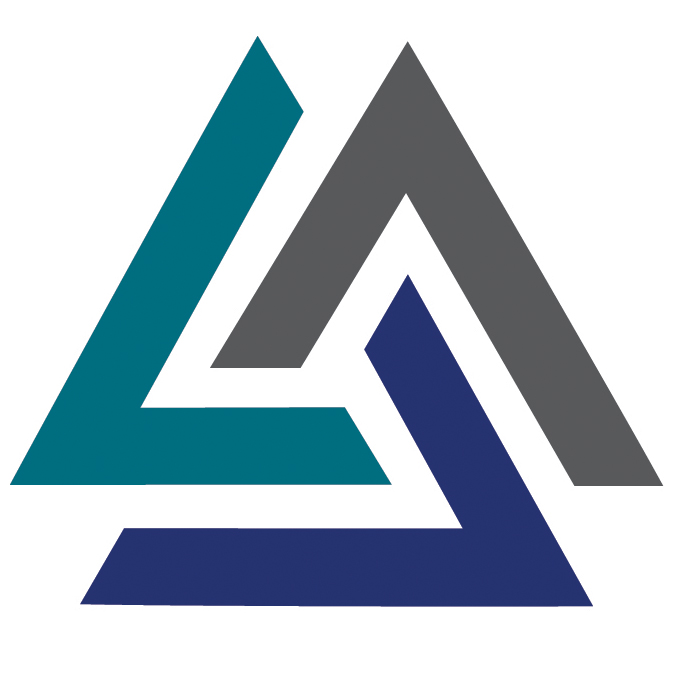 
Application:The ASCLS Voices Under 40 Spotlight has been developed to honor ASCLS members who have shown exceptional commitment to ASCLS, the laboratory profession, and their community at large at a young age in their professional career.Requirements:Must be less than 40 years old as of January 1st 2022.Must complete application with a minimum accumulation of 30 points in the following areas: Commitment to Advancing our Profession through LeadershipCommitment to Advancing our Profession through EducationCommitment to Promoting our Profession to the PublicCommunity InvolvementLeadership within the WorkplaceMust submit Personal StatementAnswer all listed questions in your response.Limit responses to 1-2 pages, double-spaced, 12-point font.Timeline:April 1st, completed applications due to ASCLS Membership Committee. Please submit email completed applications to andreah@ascls.orgHonorees recognized at Annual Meeting July 1st, beginning of monthly spotlightsNomineeCommitment to Advancing our Profession through LeadershipLeadership within ASCLS: Elected and Appointed positions (include all levels of involvement) eg. Committee (including convention planning or CE event planning)/Task Force/Liaison/Leadership Academy Graduate (National, Regional, or State)Do not include scientific assembly or forum membership unless you are an active leader in said SA or forum.List position and year(s) of term. List all years, adding an additional page if necessary. Indicate if chair, member.Leadership in other professional organizationsList organization, position and year(s) of term. NOTE that “member” in a professional organization does not qualify as evidence of “leadership” also local societies of ASCLS are included in preceding categories.
Examples of societies: AACC, AABB, ASM, CLMA, ASM, ASCPLeadership on other professional committees or boardsList organization, position and year(s) of term. NOTE: only include those committees that go above and beyond your job responsibilities, exclude those that are required as a part of your job.
Examples: CLS Advisory Board for a College or University Commitment to Advancing our Profession through EducationProfessional PresentationsPlatform presentations or posters at scientific meetings; provide title, sponsor, dates, and hours.Professional PublicationsArticles, editorials, professional books, book chapters. Give title, publisher or journal, year. Commitment to Promoting our Profession to the PublicPublic RelationsPresentations to church or civic groups, schools, National Medical Laboratory Professionals Week leadership, judging science fairs, assisting in clinics or blood drives.Professional Legislative AdvocacyLetters to senators and representatives, meetings with senators and representatives, coordination of proclamation of Lab Week at any level of government. Community InvolvementLeadership in Church, Community or Civic OrganizationsList organization, position and year(s) of term. NOTE that “member” in such groups does not qualify as evidence of “leadership”. Your documentation must show an active role to be considered. Do not include participation in activities required by employer.Leadership Within the WorkplaceLeadership Above and Beyond Your Specific Role List special workplace project/initiatives you have lead in the workplace, leadership activities above and beyond your job title, and outreach activities beyond your department. NOTE that “member” in such groups does not qualify as evidence of “leadership”. Your documentation must show an active role to be considered. Do not include participation in activities required by employer.Professional Reference Letter: Please provide 1 professional reference that we may contact for a letter of recommendation. (3 points)Personal Statement (Questions 1-3 are worth 3 points MAX each)Please answer the following questions. Limit your total response to no more than 2 pages double-spaced, 12 pt font:In your opinion, what is your best personal accomplishment within ASCLS (at any level)?What is your motivation for being actively involved in ASCLS (at any level)?What is your proudest achievement outside of ASCLS?What are your current job responsibilities?Name, Degree, Certification, and TitleName, Degree, Certification, and TitleName, Degree, Certification, and TitleName, Degree, Certification, and TitleJob TitleJob TitleJob TitleJob TitleEmployerEmployerEmployerEmployerWork AddressWork AddressWork AddressWork AddressCityCityStateZipWork emailWork PhoneWork PhoneWork PhoneDate of birth:Date of birth:Date of birth:Date of birth:Home AddressHome AddressHome AddressHome AddressCityCityStateZipHome emailHome phone Home phone Home phone National ASCLS officer, board member or committee member (2 points for each year of service)Points12345678910Regional ASCLS officer, board member or committee member (2 points for each year of service)12345678910State/District/Local ASCLS officer, board member or committee member (2 points for each year of service)12345678910Total points for elected leadership within ASCLS (MAX 20)Provide position title, activity, organization, and year (1 point for each year of service)Points12345678910Total points for leadership in organizations other than ASCLS (maximum 10 points)Provide position title, activity, organization, and year (1 point for each year of service)Points12345678910Total points for leadership on professional committees/boards in organizations other than ASCLS (maximum 10 points)List Activity, Year, and Title(1 point for each presentation)Points12345678910Total professional presentations (maximum 10 points)List Activity, Year, and Title (1 point for each publication)Points12345678910Total professional publications (maximum 10 points)Public relations activities, list activity and year (1 point for each activity)Points 12345678910Total public relations activities (maximum 10 points)List professional legislative activity and year (1 point for each activity)Points12345678910Total professional legislative activity and year (maximum 10 points)Provide title, activity, organization, and year(1 point for each year)Points 12345678910Total church, community, or civic organizations leadership (maximum 10 points)Provide title, activity, organization, and year(1 point for each year)Points 12345678910Total Work Place Leadership (maximum 5 points)NameEmail address